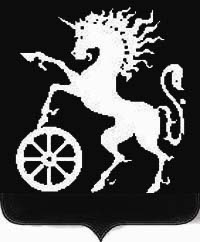 КРАСНОЯРСКИЙ КРАЙБОГОТОЛЬСКИЙ ГОРОДСКОЙ  СОВЕТ ДЕПУТАТОВПЯТОГО СОЗЫВАР Е Ш Е Н И Е11.05.2017                                        г. Боготол                                           № 8-87О внесении изменений в решение Боготольского городского Совета депутатов «О численности и штатных должностях Боготольского городского Совета депутатов и Контрольно-ревизионной комиссиигорода Боготола»В соответствии со статьей 5 Федерального закона от 07.02.2011 № 6-ФЗ «Об общих принципах организации и деятельности контрольно-счетных органов субъектов Российской Федерации и муниципальных образований», Законом Красноярского края от 27.12.2005 № 17-4354 «О Реестре должностей муниципальной службы в Красноярском крае», Положением о Контрольно-ревизионной комиссии города Боготола, утвержденным решением Боготольского городского Совета депутатов от 24.12.2015 № 2-21, руководствуясь статьями 32, 70 Устава города,  Боготольский городской Совет депутатов РЕШИЛ:1.Внести в решение Боготольского городского Совета от 03.02.2009 № 16-434 «О численности и штатных должностях Боготольского городского Совета и Контрольно-ревизионной комиссии города Боготола» (в ред. от 24.12.2015 № 2-22) следующие изменения:1.1. приложение №3 изложить в редакции согласно приложению к настоящему решению.2. Контроль за исполнением настоящего решения возложить на постоянную комиссию Боготольского городского Совета депутатов по бюджету, финансам и налогам.3.	Решение вступает в силу с 01.06.2017 года.Глава города Боготола                                      Председатель Боготольского                                                                            городского Совета депутатов _________А.Н. Артибякин                                 ___________ А.М. РябчёнокПриложениек решению Боготольскогогородского Совета депутатовот  11.05.2017 № 8-87ШТАТНЫЕ ДОЛЖНОСТИКонтрольно-счётного органа города Боготола Приложение № 1к решению Боготольского городского                                     					Совета от 3.02.2009 г. № 16-434 СТРУКТУРНАЯ  СХЕМА ВЗАИМОДЕЙСТВИЯБоготольского городского Совета иКонтрольно-ревизионной комиссии города БоготолаПриложение № 2к решению Боготольского городского                                     					Совета от 3.02.2009 г. № 16-434(в ред. от 22.12.2009 № 19-525)ШТАТНЫЕ ДОЛЖНОСТИБоготольского городского СоветаАппарат Боготольского городского СоветаПриложение № 3к решению Боготольского городского                                     					Совета от 3.02.2009 г. № 16-434(в ред. от 22.12.2009 № 19-525от  24.12.2015 № 2-22,от 11.05.2017 № 8-87)ШТАТНЫЕ ДОЛЖНОСТИКонтрольно-ревизионной комиссия города Боготола Наименование должностиКоличество   
штатных единицПредседатель Контрольно-счётного органа 11.Председатель Боготольского городского Совета депутатов12.Ведущий специалист13.Консультант11.Председатель Контрольно-счётного органа1